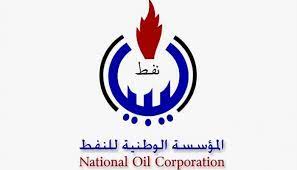 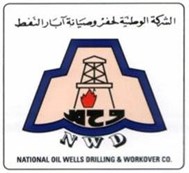 NWD-TC-2022-L-50-07 Ref: Ourالشروط العامة للعطـــــاء يجب على الجهة المتقدمة للعطاء مراعاة اللائحة الموحدة للتعاقد بالشركات النفطية التابعة للمؤسسة الوطنية للنفط ولائحة الأشغال العامة عند تنفيذ المشروع.يجب على الجهة المتقدمة للعطاء أن تكون مخولة قانونا لمزاولة هذا النشاط.على المتقدمين للعطاء والغير المسجلين بسجل الموردين بالشركة تقديم الملف القانوني الخاص بالجهة المتقدمة.صلاحية العرض المالي 30 يوم من تاريخ انتهاء مدة الإعلان.تقدم العروض المالية بالدينار الليبي ويمكن تقديمها بأي عملة أخرى وسيتم معادلتها بالدينار الليبي حسب سعر الصرف بنشرة مصرف ليبيا المركزي عند فتح المظاريف التجارية المسعرة.يتم أستلام كراسة المواصفات من أمين سر لجنة العطاءات أو عبر طريق موقع الشركة الإلكتروني.يراعي عند مراسلة لجنة العطاءات بالبريد الإلكتروني أن يتم مراسلتها عن طريق البريد الالكتروني الرسمي للجهة المتقدمة وكتابة رقم العطاء.تقديم تأمين ابتدائي بقيمة 1,750.000 د. ل (ألف وسبعمائة وخمسون دينار ليبي) مرفق بالعرض المالي الغير المسعر في شكل صك مصدق.يتم تقديم العروض الفنية والعروض المالية الغير المسعرة والعروض المالية المسعرة في أظرف مغلقة ومنفصلة ومختومة بالشمع الأحمر وكتابة رقم العطاء على المظاريف وتسلم العروض مع إيصال قيمة كراسة المواصفات خلال ساعات الدوام الرسمي بمقر الشركة لمكتب لجنة العطاءات أو على البريد الإلكتروني على النحو التالي: العروض الفنية والتجارية الغير المسعرة ترسل على logistic.tc@nwd.lyالعروض التجارية المسعرة ترسل علي logistic2.tc@nwd.ly